NAZIV AKTIVNOSTI: POVEŽI MEPOVEŽI ROŽICO Z VAZO ISTE BARVE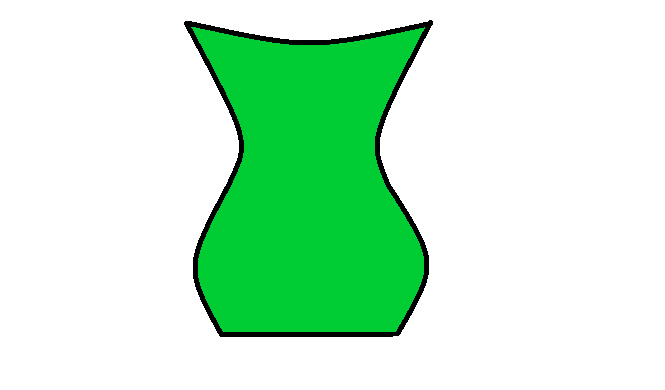 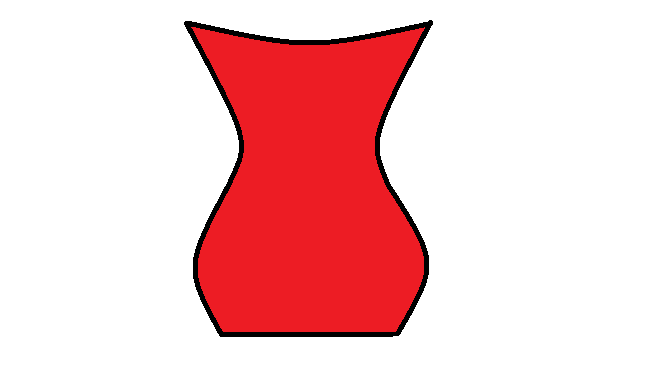 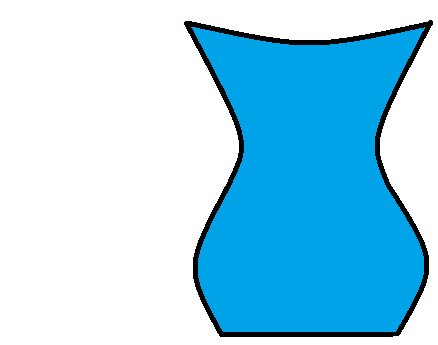 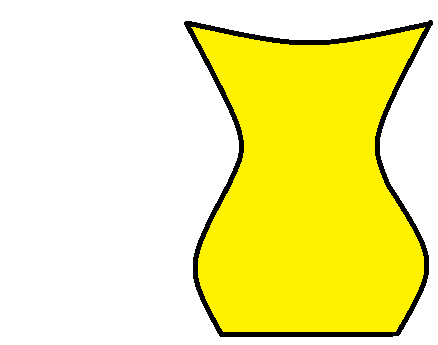 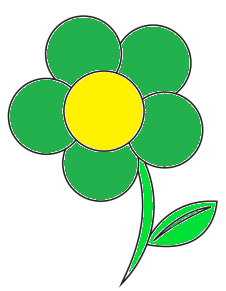 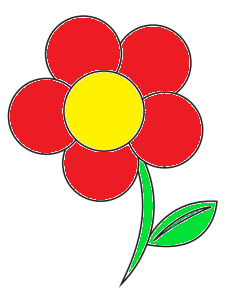 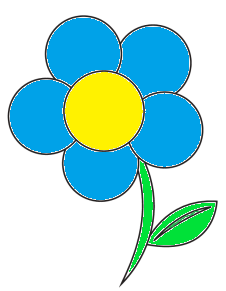 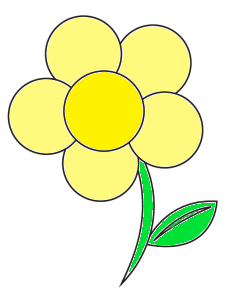 PO ČRTI PELJI PRIJATELJA DOMOV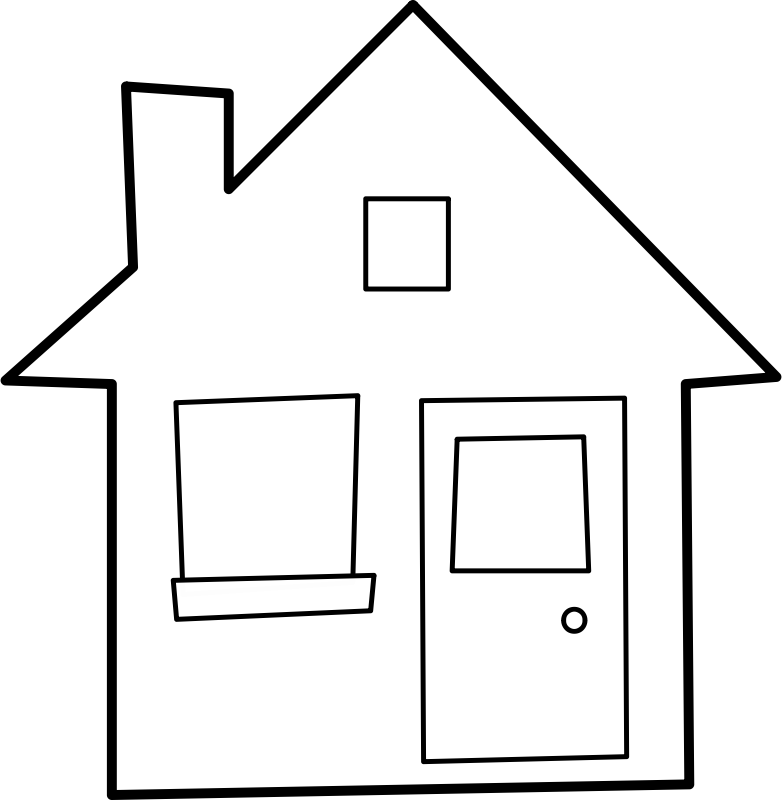 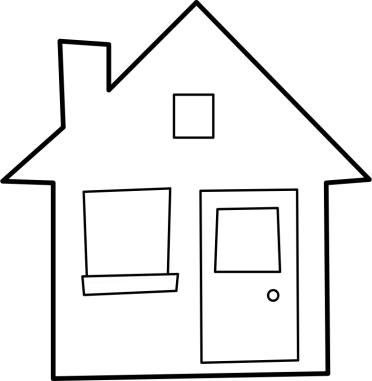 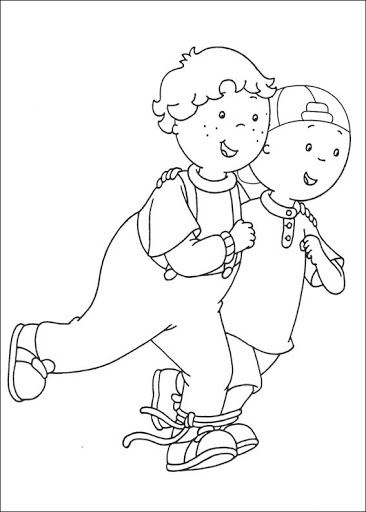 PELJI ME NA MOJE DREVO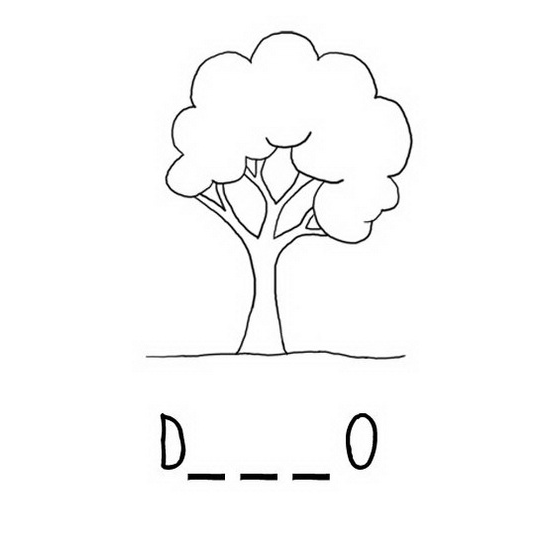 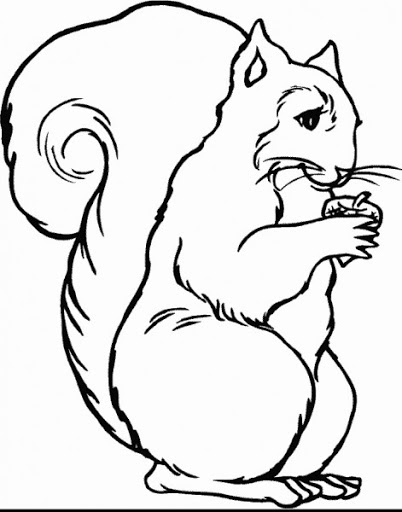 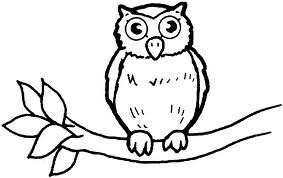 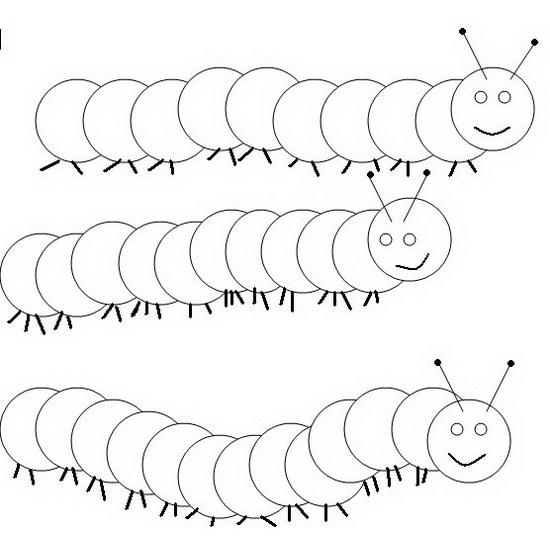 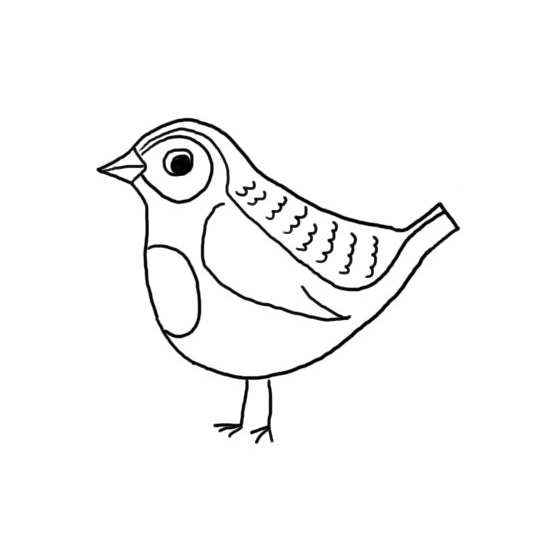 PELJI ČEBELICE V ČEBELJNJAK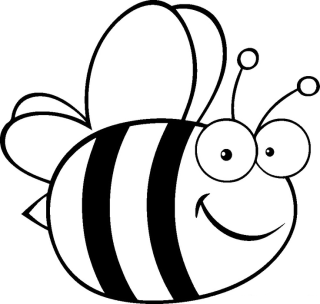 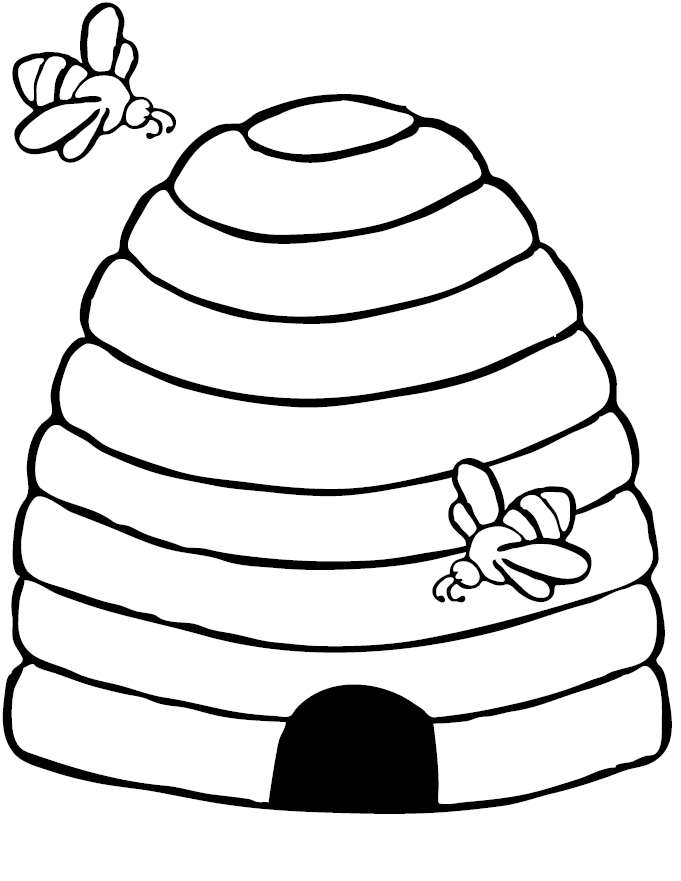 PELJI POLŽKE DO SOLATE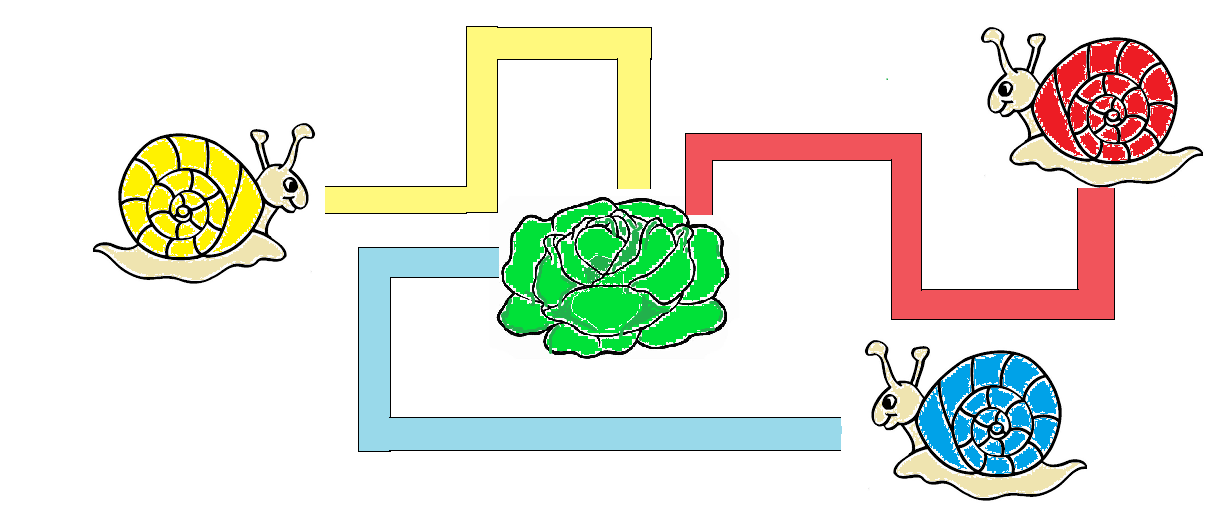 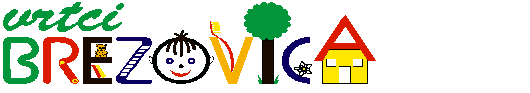 Nova pot 91351 Brezovica01 36 51 233www.vrtci-brezovica.si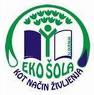 področje aktivnosti po kurikulumu Gibanjestarost otrok2 – 3 letstrokovni delavkiMojca PerkoMateja Rogeljnamen aktivnostiOtrok s pomočjo starša povezuje sličice tako kot je navedeno v posamezni nalogi. potreben materialPisalo, list z nalogami.opis aktivnosti(navodilo za aktivnosti)Otroku predstavite nalogo in jo skupaj rešite.morebitne fotografije dejavnosti iz interneta (navedite še vir)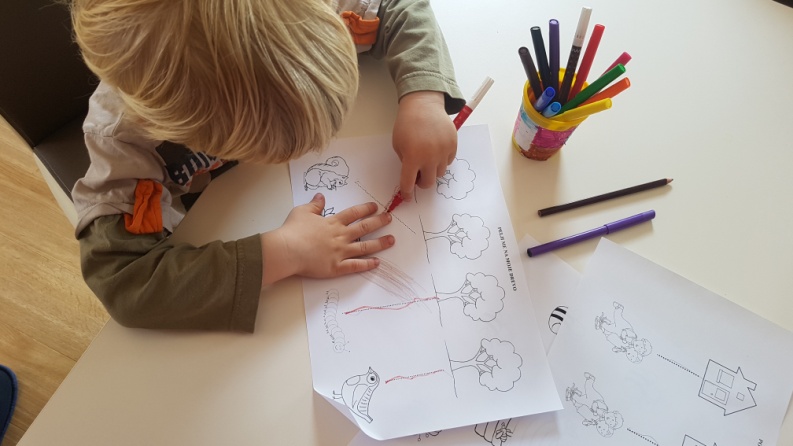 Vir: domača fotografijaMisel, komentar vzgojiteljice